PENGARUH SISTEM PENGENDALIAN INTERN TERHADAP AKUNTABILITAS PENGELOLAAN KEUANGAN DANA DESA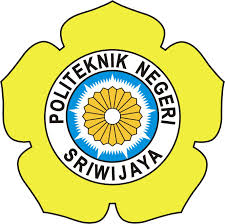 Disusun untuk memenuhi syarat menyelesaikan pendidikan Sarjana Terapan (D-IV) Akuntansi Sektor Publik pada Jurusan AkuntansiPoliteknik Negeri SriwijayaOleh :Naufal Lianto061440511804POLITEKNIK NEGERI SRIWIJAYAPALEMBANG2018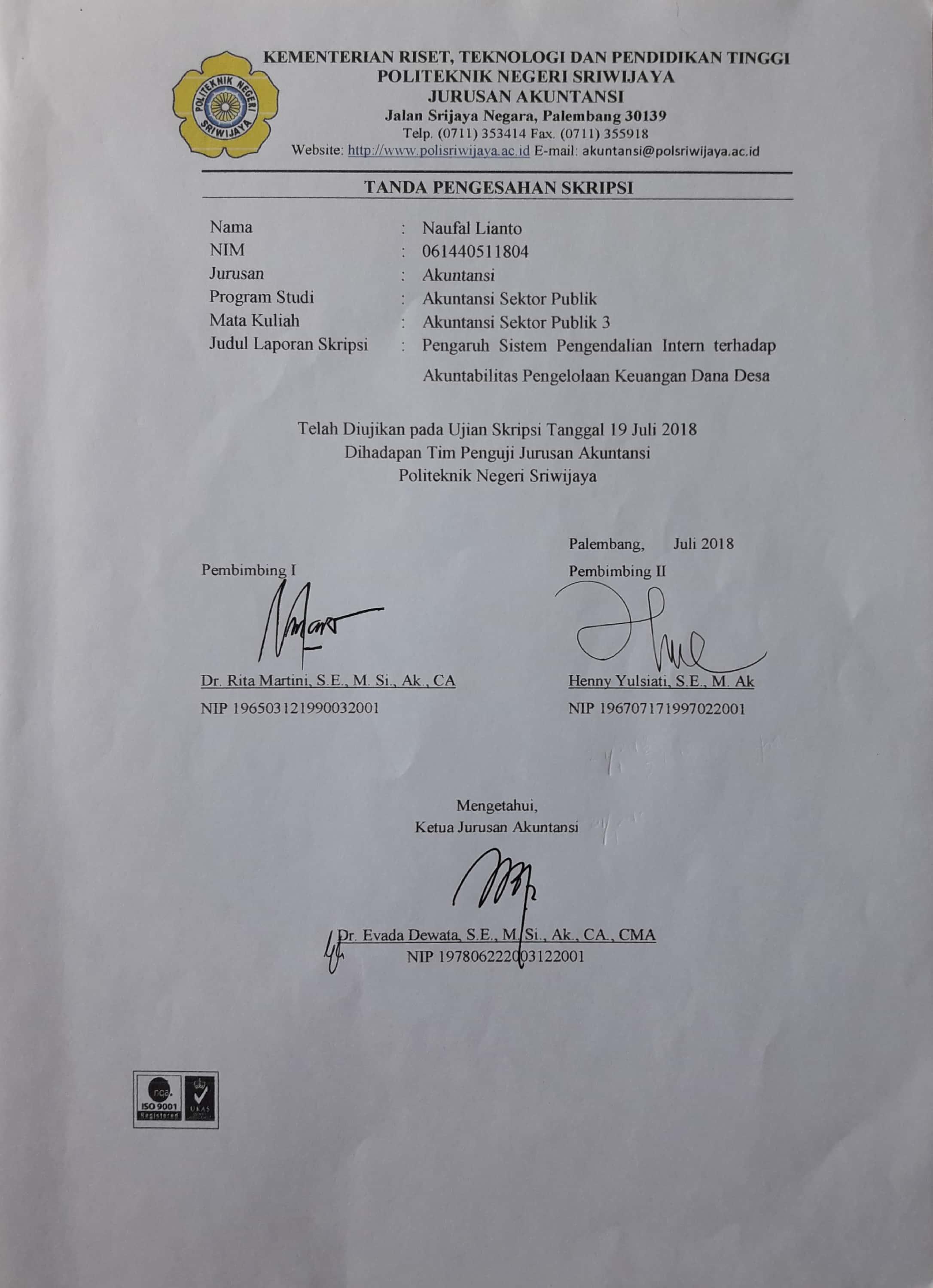 Motto:“Saat anda lelah dan ingin menyerah ingatla satu hal ada orang yang harus engkau banggakan dan ada mimpi yang harus jadi nyata (Penulis) “Hasbunallah wanikmal wakil nikmal maulana waanikman nashir cukuplah allah sebagai sebailk-baiknya pelindung dan sebaik-baiknya penolong kami”  (QS.Al-Imran: 173)“Waktu bagaikan pedang. Jika engkau tidak memanfaatknya dengan baik , maka ia akan memanfaatkanmu”(HR. Muslim)Kami Persembahkan Untuk :Ayah dan Ibuku tercintaAdik- adik Perempuanku Dinda & Dini Orang yang selalu mensupportkuSahabat-sahabat seperjuanganku Semua Dosen dan Staf AkuntansiTemanSeperjuanganku AP.D 2014Almamaterku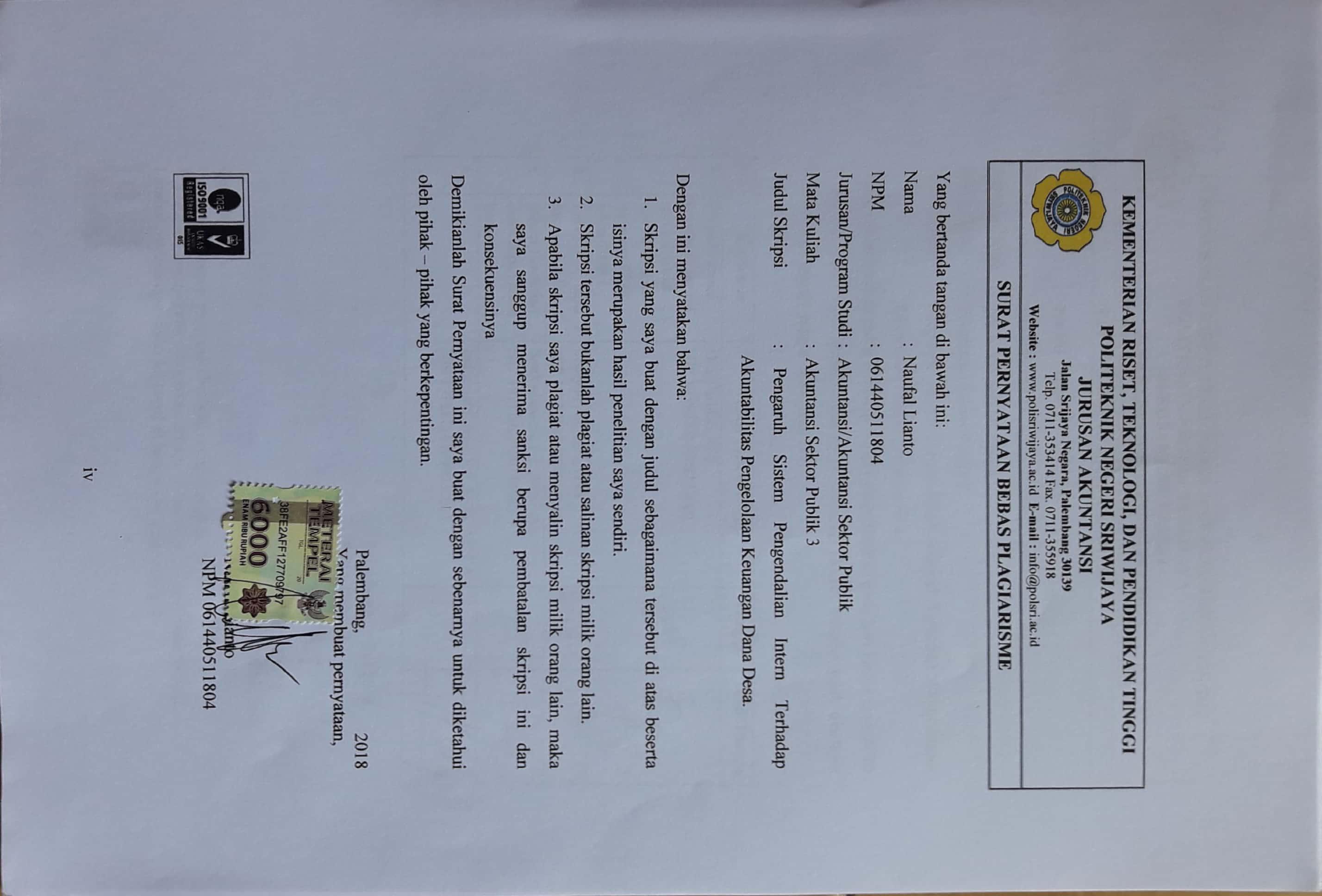 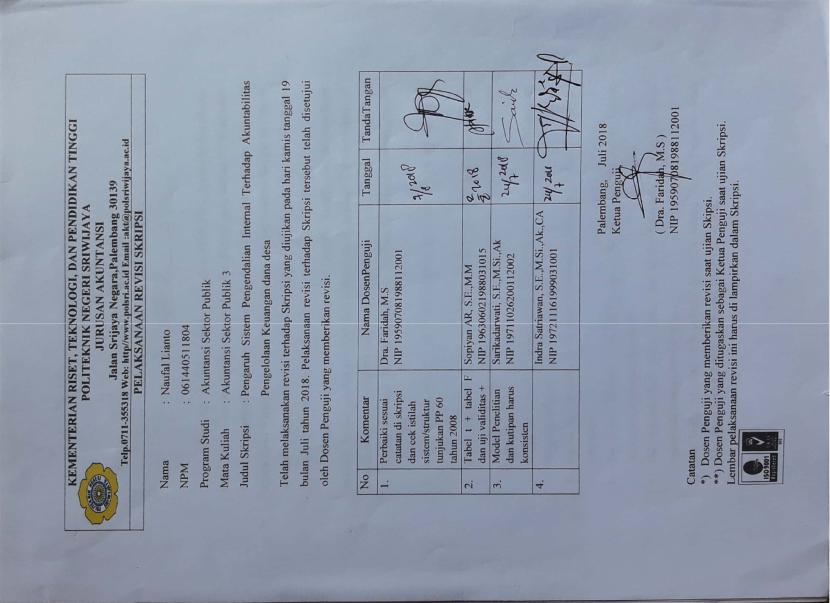 KATA PENGANTAR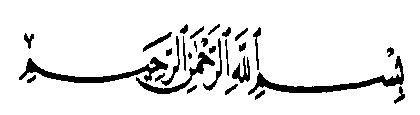 Alhamdulillah puji dan syukur kehadirat Allah SWT, karena berkat rahmat dan hidayah-Nya penulis dapat menyelesaikan Skripsi yang berjudul “ Pengaruh Sistem Pengendalian Intern Terhadap Akuntabilitas Pengelolaan Keuangan Dana Desa ” ini dengan tepat waktu. Tujuan dari penyusunan Skripsi ini adalah sebagai salah satu syarat untuk Mata Kuliah Skripsi pada Jurusan Akuntansi Program Studi Akuntansi Sektor Publik Politeknik Negeri Sriwijaya.	Selama menyelesaikan Skripsi ini penulis banyak sekali mendapat bantuan, bimbingan dan petunjuk dari berbagai pihak, maka dalam kesempatan ini penulis ingin mengucapkan terima kasih kepada :Bapak Dr. Ing. Ahmad Taqwa, M.T. selaku Direktur Politeknik Negeri Sriwijaya.Bapak Carlos R.S, S.T., M.T. selaku Pembantu Direktur I Politeknik Negeri Sriwijaya.Bapak Aladin, S.E., M.Si., Ak.,CA. selaku Pembantu Direktur II Politeknik Negeri Sriwijaya sekaligus Dosen Pembimbing I yang membantu penyusunan skripsi ini.Bapak Ir. Irawan Rusnadi, M.T. selaku Pembantu Direktur III Politeknik Negeri Sriwijaya.Bapak Drs. Zakaria M.Pd. selaku Pembantu Direktur IV Politeknik Negeri Sriwijaya.Ibu Evada Dewata, S.E., M.Si., Ak., CA., CMA selaku Ketua Jurusan Akuntansi Politeknik Sriwijaya.Ibu Yuliana Sari, S.E., MBA., Ak selaku Sekretaris Jurusan Akuntansi Politeknik Negeri Sriwijaya.Ibu Nelly Maslina, S.E, M.Si., Ak., CA selaku Ketua Program Studi Akuntansi Sektor Publik Politeknik Negeri Sriwijaya.Ibu Dr. Rita Martini, S.E,. M.Si., AK,. CA selaku Dosen Pembimbing I yang Membantu dan Membimbing selama pembuatan skripsi ini.Ibu Henny Yulsiati, SE., M.Ak selaku Dosen Pembimbing II yang Membantu dan Membimbing selama pembuatan skripsi ini.Bapak Muhammad Husni Mubarok, S.E, M.Si., Ak., CA selaku Dosen Pembimbing Akademik yang  membantu dan membimbing selama perkuliahan dari semester awal hingga semester akhir. Ayah dan Ibuku tercinta yang selalu menjadi teladan dan pahlawan pertama dalam setiap langkah dan penyemangat hidup dalam setiap doa.Adik perempuanku tersayang Dinda mei lianto dan Elsa rheina andini lianto yang selalu memberikan dukungan, membantu, menyemangati, dan mendoakanku.Orang yang mensupportku selalu baik dalam senang dan susah.Teman-teman seperjuangan Jurusan Akuntansi khususnya kelas 8APD.Semua pihak yang telah membantu dalam menyelesaikan skripsi ini. Penulis menyadari bahwa dalam penulisan skripsi ini masih terdapat kesalahan dan kekurangan, untuk itu penulis mengharapkan kritik dan saran yang bersifat membangun dari semua pihak demi kesempurnaan penulisan yang akan datang. Akhir kata penulis berharap semoga skripsi ini bermanfaat bagi semua pihak yang membutuhkannya, khususnya mahasiswa-mahasiswi Jurusan Akuntansi Politeknik Negeri Sriwijaya sehingga tujuan yang diharapkan dapat tercapai, Aamiin.Palembang,	Juli  2018PenulisABSTRACTThe Influence of Internal Control System to Accountability of Village Fund Finance Management (study in Sembawa Districts Banyuasin Regency)Naufal Lianto.2018 (xv + 64 halaman)Email: Naufal.lianto@yahoo.comThe purpose of this research was to know  the influence of  internal control system which consists of the control environment, risk assessment, control activities, information and communication, and monitoring control to accountability of village fund finance management in Sembawa Districts Banyuasin Regency. The population of the current research was village government in Sembawa District Banyuasin Regency. Sample was determined by using purposive sampling that were village government who holds a position in finance village fund. The data was the primary data that was collected through questionnaires distributed to respondents. The respondents in this research is the the head of the village, the secretary of the village, the treasurer of the village, section head, and village consultative agency to each village in Sembawa Regency. The data were analyzed by using multiple linear regression and supported by SPSS for windows. The results showed that partially all independent variables have a positive significant effect on the dependent variable. While silmultan independent variable equally significant influence to financial accountability of fund management of village. Simultaneously, control environment, risk assessment, control activities, information and communication, and monitoring control had positive and significant influence on the accountability of village fund finance management.Kata Kunci: Village Funds, control environment, risk assessment, control activities, information and communication, and  monitoring control, accountability of village fund finance management.ABSTRAKPengaruh Sistem Pengendalian Intern Terhadap Akuntabilitas Pengelolaan Keuangan Dana Desa (Studi Pada Kecamatan Sembawa Kabupaten Banyuasin )Naufal Lianto 2018 (xv + 64 halaman)Email: Naufal.Lianto@yahoo.comPenelitian ini bertujuan untuk mengetahui pengaruh sistem pengendalian intern yang terdiri dari lingkungan pengendalian, penilaian resiko, kegiatan pengendalian, informasi dan komunikasi, dan pemantaun pengendalian terhadap akuntabilitas keuangan pengelolaan keuangan dana desa pada Kecamatan Sembawa Kabupaten Banyuasin. Populasi penelitian ini adalah Perangkat Desa di Kecamatan Sembawa Kabupaten Banyausin yang terdiri dari 11 Desa. Sampel menggunakan purposive sampling yaitu Perangkat desa yang menduduki jabatan di bidang yang berkaitan dengan keuangan dana desa. Data yang digunakan peneliti dalam penelitian ini adalah data primer yang melalui penyebaran kuesioner kepada responden. Responden dalam penelitian ini adalah Kepala Desa, Sekretaris, Bendahara, Kepala Seksi, Dan Badan Permusyawaratan Desa pada setiap desa di Kecamatan Sembawa. Dari 55 kuesioner yang dibagikan, Seluruh kuisoner kembali dan bisa diolah. Data dianalisis dengan menggunakan analisis regresi linier berganda dan diolah menggunakan bantuan software SPSS. Hasil penelitian menunjukkan bahwa secara parsial seluruh variabel independen berpengaruh signifikan positif terhadap variabel dependen. Sedangkan Secara silmultan variabel independen sama-sama berpengaruh signifikan terhadap akuntabilitas keuangan pengelolaan dana desa.     Kata Kunci	: Lingkungan, Resiko, Kegiatan, Informasi Dan Komunikasi,	  Pemantaun , Akuntabilitas Keuangan Pengelolaan Dana Desa.DAFTAR ISIHalamanHALAMAN JUDUL		iHALAMAN PENGESAHAN SKRIPSI		iiHALAMAN MOTTO		iiiHALAMAN PERNYATAAN BEBAS PLAGIARISME		ivHALAMAN PELAKSANAAN REVISI		vKATA PENGANTAR		viABSTRACT		viiiABSTRAK		ixDAFTAR ISI		xDAFTAR TABEL		xiiDAFTAR GAMBAR.................		xiiiDAFTAR LAMPIRAN		xivBAB I   PENDAHULUAN		1 Latar Belakang		1 Rumusan Masalah		5Ruang Lingkup Pembahasan		5Tujuan dan Manfaat Penelitian		6Tujuan Penelitian		6Manfaat Penelitian		7BAB II  TINJAUAN PUSTAKA		8Landasan teori		8Pemerintah Desa		8Sistem Pengendalian Internal		10Akuntabilitas		112.1.3.1 Dimensi Akuntabilitas.		142.1.5    Pengelolaan Keuangan Desa	 	16Penelitian Terdahulu		19Kerangka Pemikiran		21Hipotesis		22BAB III	 METODE PENELITIAN		23Jenis Penelitian		23Tempat dan Waktu Penelitian		23Operasionalisasi Variabel		23Variabel Independen		24Variabel Dependen		24Populasi dan Sampel		29Populasi		29Sampel		30Model Penelitian 	... 	30Teknik Pengumpulan Data		303.5.1     Teknik Pengumpulan Data..............................................   	30Teknik Analisis Data		31Uji Kualitas data		313.6.1.1  Uji Validitas Data........................................................	 	31       3.6.1.1.1 Hasil Uji Validitas Data................................  		323.6.1.2  Uji Reliabilitas............................................................	         34          3.6.1.2.1 Hasil Uji Reliabilitas.....................................		35Uji Asumsi Klasik		36Uji Normalitas		36Uji Multikolinieritas		36Uji Heterokedastisitas		36Analisis Regresi Berganda		37Uji Hipotesis		38Uji t (Uji Parsial)		38Uji F (Uji Simultan)....................................................		39Koefisien Determinasi (R²)		40BAB IV HASIL DAN PEMBAHASAN		41Hasil Penelitian		41Deskripsi Objek Penelitian	 41Karakteristik Responden	42 4.2.  Hasil Statistik Deskriptif..................................................................	.... 43 4.3.  Hasil Uji Asumsi Klasik...................................................................	...  45  4.3.1 Hasil Uji Normalitas Data	  45 4.3.2 Hasil Uji Multikolinieritas	46 4.3.3 Hasil Uji Heteroskedastisitas	474.4     Hasil Analisis Regresi Linier Berganda...........................................	49	 4.4.1 Hasil Uji Signifikansi Parsial (uji t)........................................	50	 4.4.2 Hasil Uji Koefisien Determinasi ((R²).....................................	53	 4.4.3 Hasil Uji Signifikansi Simultan (uji F)....................................	544.5    Pembahasan	 55       4.5.1  Pengaruh Lingkungan Pengendalian terhadap Akuntabilitas...	55            	     4.5.2  Pengaruh Penilaian Resiko terhadap Akuntabilitas.................		56       4.5.3  Pengaruh Kegiatan Pengendalian terhadap Akuntabilitas........	57       	     4.5.4  Pengaruh Informasi dan Komunikasi terhadap Akuntabilitas...	59    	     4.5.5  Pengaruh Pemantauan Pengendalian terhadap Akuntabilitas...	60      BAB V 	KESIMPULAN DAN SARAN	62Kesimpulan	 62	Saran	63DAFTAR PUSTAKADAFTAR TABELTabel	2.1   Penelitian Terdahulu		19Tabel	3.1	Operasional Variabel		25Tabel	3.2	Populasi Penelitian		29Tabel	3.3	Hasil Uji Validitas		32Tabel	3.4	Hasil Uji Reliabilitas		35Tabel	4.1	Tingkat Pengembalian Kuisoner		42Tabel	4.2	Distribusi Kuisinoer		42Tabel	4.3	Karakteristik Responden		43Tabel	4.4	Hasil Statistik Deskriptif		44Tabel	4.5	Hasil Uji Kolmogorov-Sminnov		46Tabel	4.6	Hasil Uji Multikolonieritas		47Tabel	4.7	Hasil Uji Heteroskedastisitas		48Tabel	4.8	Hasil Uji Parsial ( Uji t )		50Tabel	4.9	Hasil Uji Koefesien Determinasi (R²)		53Tabel	4.10 Hasil Uji Simultan ( Uji F)		54DAFTAR GAMBARGambar 1.1	Pertumbuhan Pengalokasian Dana Desa Ke Desa 		1Gambar 2.1	KerangkaPemikiran		21Gambar 4.1	Diagram NormalP-P Plot of regression standardized residual	..	45	Gambar 4.2	Hasil Uji Heterokedastis		49DAFTAR LAMPIRANLampiran 1 		Surat Kesepakatan Bimbingan Skripsi Pembimbing ILampiran 2		Surat Kesepakatan Bimbingan Skripsi Pembimbing IILampiran 3 		Lembar Bimbingan Skripsi Pembimbing ILampiran 4 		Lembar Bimbingan Skripsi Pembimbing IILampiran 5 		Surat Pengambilan Data Lampiran 6 		Surat Pengantar Kesatuan Bangsa Dan politikLampiran 7 		Surat Pengantar Pegambilan Data Kecamatan ke Desa Lampiran 8 		Kusioner Angket PenelitianLampiran 9 		Hasil Output SPSSLampiran 10		Tabel Statistik tLampiran 11		Tabel Statistik F